          Экскурсия в мини музей «Русская изба» для детей               Тема: «Русская народная игрушка»Цель: Формирование представлений о различных видах народной игрушки Цель.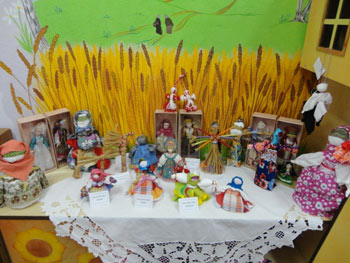 Задачи:Актуализировать знания детям о  русской народной игрушке.Учить устанавливать связь между назначением предметов и их строением, а также материалами, из которых они изготовлены.Воспитывать интерес к народным промыслам; бережное отношение к игрушкам.                                                                   Ход экскурсии:В группу воспитатель вносит игрушку би-ба-бо  бабушка и от её имени говорит.Бабушка  Забавушка   .     Здравствуйте ребята, вы не видали, здесь колобок не пробегал? Вчера сшила колобка из лоскутков, хотела вам сегодня сказку про него рассказать, а он убежал. Что мне теперь делать, как вам сказку без колобка рассказывать?Воспитатель:Ребята поможем бабушке найти колобка. Я знаю, что сегодня открылась выставка старинных игрушек у нас в саду, может колобок туда побежал. Пойдёмте посмотрим.  Дети с воспитателем проходят в музей и рассаживаются на лавках.Воспитатель:Вы знаете ребята куда мы пришли? (в музей).Кто знает, что такое музей? (Воспитатель даёт определение. Это помещение, где хранятся старинные предметы, которыми пользовались наши прабабушки, прадедушки или даже прапрабабушки и прапрадедушки.)А сегодня здесь открылась выставка старинных игрушек, которыми играли ваши бабушки и дедушки.А как нужно вести себя в музее? (не шуметь, не трогать предметы-экспонаты руками).Воспитатель обращает внимание, что кто-то шумит за печкой. Достаёт домовёнка Кузю.Да это же домовёнок, хранитель нашего музея. Давайте спросим может он видел колобка, которого сшила бабушка Забавушка. (Спрашивают.)Домовёнок предлагает посмотреть в деревянных игрушках. Воспитатель подходит к деревянным игрушкам и обращает внимание детей на них.Игрушки тарарушкиРебята, из чего сделаны эти игрушки? (из дерева)Значит они какие? (деревянные)Первые игрушки у ваших бабушек и дедушек -это были деревянные погремушки, трещотки, колотушки, т.е. игрушки издающие разные звуки. Раньше они назывались потешки. (Обращает внимание на музыкальные инструменты.)Проводится игра «Угадай по звуку» (Сначала педагог демонстрирует три инструмента: калатушку, бубен, погремушку, затем дети закрывают глаза и угадывают по звуку инструмент.)МатрёшкиВоспитатель читает загадкуАлый шёлковый платочек,Яркий сарафан в цветочек, Упирается рука В деревянные бока. А внутри секреты есть: Может - три, а может- шесть. Разрумянилась немножко Эта русская ….(матрёшка). (показывает матрёшку)Матрешка у нас появилась очень давно, более 100 лет назад. Это красивая, расписная кукла.Из чего делается матрёшка?Фигурку матрешки вытачивают из деревянного бруска. Она состоит из двух частей. ( Рассказ сопровождается показом)А какой секрет таится в матрёшке? (в ней ещё есть матрёшки)Раньше ребята девочек в основном называли Матрёнами, вот и назвали эту красавицу Матрёшкой.Она «одета в русский костюм» (дети перечисляют детали костюма: платок, фартук, сарафан.)Танец «Весёлые матрёшки» (девочки выполняют движения, а мальчики танцуют с матрёшками в руках)Воспитатель находит деревянный колобок и спрашивает у ребят:Этот колобок потеряла бабушка забавушка? (Нет, это деревянный, а бабушка из лоскутков сшила.)Воспитатель переходит к глиняным игрушкам.Может в этих игрушках спрятался наш колобокДымковская игрушкаЭто глиняные игрушки, потому что сделаны из глины (показывает глину из которой лепили игрушки) ими раньше не играли, а украшали дома.А называются они Дымковские . Эти игрушки делают в селе Дымково. Эти игрушки были самые яркие глиняные игрушки (рассмотреть и назвать узоры: кружочки, точки, полосочки).Воспитатель показывая игрушку предлагает рассказать потешку:Петушок, петушок, золотой гребешок,Масляна головушка, шёлкова бородушка!Что ты рано встаёшь, голосисто поёшь,Детям спать не даёшь?Ваня, Ваня-простата, купил лошадь без хвостаСел задом на перёд и поехал в огород.Из-за леса, из-за гор едет дедушка Егор.Сам на лошадке, Женя на коровке,Дети на телятках, внуки на козлятках.Воспитатель находит глиняный колобок.Этот колобок потеряла бабушка забавушка? (нет, это глиняный, а бабушка из лоскутков сшила).Воспитатель переходит к тряпичным игрушкам.Тряпичные куклы(Педагог показывает кукол.)Что это за игрушки? (куклы).А из чего они сделаны? (из лоскутков, тряпочек).Ребята, а ваши куклы тоже сделаны из лоскутков? (демонстрирует современную куклу).Ваши куклы сделаны из пластмассы и резины, о ваши бабушки играли в тряпичные куклы, которые они делали сами из лоскутков ткани.Такие куколки были оберегами, т. к оберегали детей от болезней, злых сил.Воспитатель находит тряпичного колобка и предлагает от имени бабушки Забавушки перейти в группу и послушать сказку.Информация для воспитателяПеленашка
Самый первый оберег младенца. Его делали перед появлением малыша и клали потом в колыбельку. Такая кукла оберегала сон малыша.«Кубышка-травница» 
Эта кукла наполнялась душистой лекарственной травой. Её подвешивали в комнате над кроватью, чтобы травяной дух отгонял зло и болезни.«День и ночь» - куклы обереги жилища. Днём поворачивали белую куклу, ночью-тёмную.«Кукла Колокольчик» - куколка добрых вестей. Эта куколка веселая, задорная, приносит в дом        радость и веселье.Какие больше игрушки понравились?Чем эти куклы отличаются от тех, которыми вы играете? (без лица).Раньше люди считали, что кукла с лицом привлекает зло, и чтобы кукла не могла навредить ребёнку, её делали безликой.Самое интересное, что в игрушках нашего народа не встретишь изображения злого или страшного персонажа, ведь в старину считалось, что такая игрушка может принести зло малышу.Часто женщинам приходилось выходя в поле на сбор урожая брать с собой маленьких детей. Там они скручивали из соломы детям вот такие игрушки.«Солнечный конь» приносит счастье и удачу в дом, а «Десятиручка» считалось помогает женщинам во всех делах.          Итог экскурсииНашли мы бабушкин колобок? А какие колобки мы ещё нашли? (глиняный, деревянный).Понравилась вам выставка игрушек, которую для нас приготовил домовёнок Кузя? Экскурсия в мини-музей "Русская изба" 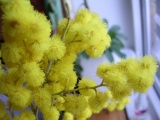 